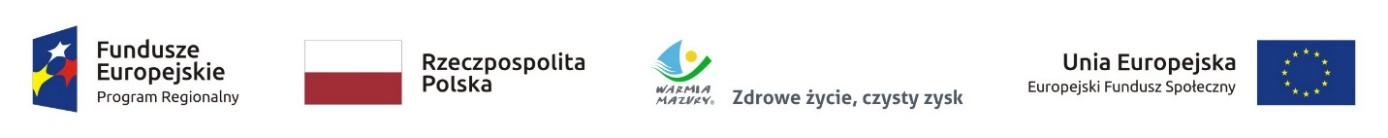 Olsztyn, dnia 26.05.2021 r.ZP.272.1.47.2021Wykonawcy uczestniczący w postępowaniuINFORMACJA, O KTÓREJ MOWA W ART. 222  UST. 5 USTAWY PZP(informacja z otwarcia ofert)Dotyczy: postępowania o udzielenie zamówienia publicznego, którego przedmiotem jest Organizacja dwóch konferencji RPO.W postępowaniu złożono następujące oferty:  Nr ofertyFirma (nazwa) lub nazwiskooraz adres WykonawcyCenaw złotychbrutto1Fundacja Rozwoju Demokracji Lokalnej im. Jerzego RegulskiegoTarg Drzewny 3/780-886 Gdańsk259 000 zł2GMSYNERGY Sp. z o.o. Sp.j.ul. Tuszyńska 6795-030 Rzgów209 100 zł3SHE PERFECT Agnieszka Litewnickaul. Szomańskiego 2202-495 Warszawa195 000 zł4MEDIA ENTERTAINMENT Sp. z o.o.ul. Wał Miedzeszyński 19804-987 Warszawa375 998,70 zł5Bespoke Sp. z o.o.ul. Goplańska 6a02-954 Warszawa247 600 zł6Międzynarodowe Targi Poznańskie Sp. z o.o.ul. Głogowska 1460-734 Poznań269 179,35 zł7MAZURKAS TRAVEL BIURO PODRÓŻY Sp. z o.o.Al. Wojska Polskiego 2701-515 Warszawa 213 712,50 zł8DELTA TOUR Sp. z o.o.ul. Czerska 1800-732 Warszawa418 815 zł9Sun&More Sp. z o.o.ul. Madalińskiego 8 lok. 21570-101 Szczecin204 500 zł10Agencja Smerek – Jakub Smerekul. Artyleryjska 3h10-127 Olsztyn245 877 zł11Cristal Travelnet Sp. z o.o.ul. Wojska Polskiego 3419-300 Ełk262 482 zł12Perfect Image Jolanta Gogolewska-Kosińskaul. Foksal 16/500-372 Warszawa209 838 zł13Silver Plate Sp. z o.o.ul. Belgradzka 8/6002-793 Warszawa278 421,57 zł14PRO COMPLEX Grupa Dominik Skibaul. Krępowieckiego 10/501-456 Warszawa172 692 zł15Green Event Dorota Gołąbul. Paderewskiego 16/910-315 Olsztyn268 290 zł16KDK Sp. z o.o.ul. Mokotowska 1400-561 Warszawa167 800 zł17Ibento Sp. z o.o.ul. Złotego Smoka 1602-202 Warszawa233 700 zł18MADE IN WARSAW Maciej Konopkaul. Sprawna 8A/6203-147 Warszawa264 000 zł